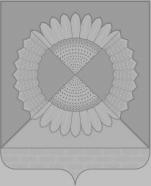 СОВЕТ ГРИШКОВСКОГО СЕЛЬСКОГО ПОСЕЛЕНИЯКАЛИНИНСКОГО РАЙОНАРЕШЕНИЕсело ГришковскоеОб утверждении отчета о выполнении показателей индикативного плана социально-экономического развития Гришковского сельского поселения Калининского района за 2018 годВ соответствии с Законом Краснодарского края от 10 июля 2001 года № 384-КЗ «О прогнозировании, индикативном планировании и программах  социально-экономического развития Краснодарского края», Уставом  Гришковского сельского поселения Калининского района, Совет   Гришковского сельского поселения Калининского района р е ш и л:1. Утвердить отчет о выполнении показателей индикативного плана социально-экономического развития Гришковского сельского поселения Калининского района за 2018 год согласно приложению.2. Рекомендовать администрации Гришковского сельского поселения Калининского района обеспечить:2.1. Совершенствование методов планирования показателей, включаемых в индикативный план социально экономического развития Гришковского сельского поселения Калининского района;2.2. Постоянный мониторинг и своевременную организацию необходимых действий, направленных на динамичное развитие экономики и социальной сферы в целом по Гришковского сельскому поселению Калининского района.3. Обнародовать настоящее решение в установленном порядке.4. Контроль за выполнением настоящего  решения возложить на   постоянную комиссию по бюджету, экономике, налогам, распоряжению муниципальной собственностью, вопросам землепользования и благоустройству Гришковского сельского поселения Калининского района (Куковенко).5. Решение вступает в силу со дня его обнародования.Глава Гришковского сельского поселенияКалининского района                                                                      В.А. ДаценкоПояснительная запискак решению Совета Гришковского сельского поселения Калининского района «Об утверждении отчета о выполнении показателей индикативного плана социально-экономического развития Гришковского сельского поселения Калининского района за 2018 год»Индикативный план социально-экономического развития  Гришковского сельского поселения Калининского района является документом, обеспечивающим реализацию целей и приоритетов социально-экономического развития  поселения на основании комплексного анализа ресурсного потенциала развития отраслей экономики, сложившейся социально-экономической ситуации и экономического  положения поселения, а также целей и задач государственной политики в экономической и социальной сферах.В соответствии с определенным законодательством Российской Федерации полномочиями планы и программы комплексного социально-экономического развития разрабатываются и утверждаются органами местного самоуправления муниципального образования Калининский район и сельских поселений Калининского района.Уточненные статистические данные, характеризующие социально-экономическое развитие Гришковского сельского поселения Калининского района в 2018 году в целом свидетельствуют о выполнении показателей индикативного плана. В 2018 году по производству зерна в весе после доработки во всех категориях хозяйств собрано 7,1 тыс. тонн, индикативный план выполнен на 45,2 процента.Производство риса в 2018 году составило 50,7 процентов к плану, получено 2,18 тыс. тонн. Овощей во всех категориях хозяйств поселения  собрано в  2018 году 0,2 тыс. тонн, индикативный план выполнен на 50 процента.По производству молока всеми категориями хозяйств индикативный план выполнен личными подсобными хозяйствами населения на 100,0 процентов, в целом по производству молока индикативный план выполнен на 100 процентов. В 2017 году яиц произведено на 0,7 млн. шт., что составляет 68,9 процентов выполнение индикативного плана. Показатели индикативного плана по реализации основных видов сельскохозяйственной продукции, производимой в личных подсобных хозяйствах, в основном выполнены полностью.Начальник финансового отдела администрацииГришковского сельского поселенияКалининского района                                                                                                    Т.Р. Синчилоот20.12.2018№181ПРИЛОЖЕНИЕУТВЕРЖДЕНОрешением СоветаГришковского сельского поселения Калининского района от 20.12.2018 № 181 Выполнение индикативного плана социально-экономического развития Гришковского сельского поселения Калининского района за 2018 годПРИЛОЖЕНИЕУТВЕРЖДЕНОрешением СоветаГришковского сельского поселения Калининского района от 20.12.2018 № 181 Выполнение индикативного плана социально-экономического развития Гришковского сельского поселения Калининского района за 2018 годПРИЛОЖЕНИЕУТВЕРЖДЕНОрешением СоветаГришковского сельского поселения Калининского района от 20.12.2018 № 181 Выполнение индикативного плана социально-экономического развития Гришковского сельского поселения Калининского района за 2018 годПРИЛОЖЕНИЕУТВЕРЖДЕНОрешением СоветаГришковского сельского поселения Калининского района от 20.12.2018 № 181 Выполнение индикативного плана социально-экономического развития Гришковского сельского поселения Калининского района за 2018 годПРИЛОЖЕНИЕУТВЕРЖДЕНОрешением СоветаГришковского сельского поселения Калининского района от 20.12.2018 № 181 Выполнение индикативного плана социально-экономического развития Гришковского сельского поселения Калининского района за 2018 годПРИЛОЖЕНИЕУТВЕРЖДЕНОрешением СоветаГришковского сельского поселения Калининского района от 20.12.2018 № 181 Выполнение индикативного плана социально-экономического развития Гришковского сельского поселения Калининского района за 2018 годПоказатель, единица измерения201720182018Выполнение плана в %2018г. в %к 2017отчетпланотчетСреднегодовая численность постоянного населения – всего,  тыс. чел.1,5151,5491,4694,296,3Среднедушевой денежный доход на одного жителя, руб.10351,710963,910946,199,8105,7Численность экономически активного населения, тыс. чел.0,80,80,54568,168,1Численность занятых в экономике, тыс. чел.0,4530,4580,458111,5100,0Номинальная начисленная среднемесячная заработная плата, руб.1997421072,51997494,8100,0Численность занятых в личных подсобных хозяйствах,       тыс. чел.0,580,580,58100100,0Среднемесячные доходы занятых в личных подсобных хозяйствах, тыс.руб.7,888100102,5Численность зарегистрированных безработных, чел.444100100,0Уровень регистрируемой безработицы, в % к численности трудоспособного населения в трудоспособном возрасте0,60,60,6100100,0Прибыль прибыльных предприятий, тыс. рублей71,173,411,013,615,4Прибыль (убыток) – сальдо,  тыс. руб.71,173,411,013,615,4Фонд оплаты труда, тыс. руб.555815958659586100107,2Производство основных видов промышленной продукции в натуральном выраженииОбъем продукции сельского хозяйства всех категорий хозяйств, тыс. руб.16,415,715,710095,7в том числе в сельскохозяйственных организациях15,7151510095,5в том числе в крестьянских (фермерских) хозяйствах и у индивидуальных предпринимателей0,30,30,3100100,0в том числе в личных подсобных хозяйствах0,3870,3960,396100102,3Производство основных видов сельскохозяйственной продукцииЗерно (в весе  после доработки), тыс.тонн16,415,77,145,243,3Рис, тыс. тонн3,94,32,1850,755,9Кукуруза, тыс. тоннПодсолнечник (в весе после доработки), тыс. тонн1,41,42,6185,7185,7Картофель - всего, тыс. тонн776,897,197,1в том числе в личных подсобных хозяйствах6,5796,66,18593,794,0Овощи - всего, тыс. тонн0,30,40,25066,6222222в том числе в сельскохозяйственных организациях0000,00,0в том числе в личных подсобных хозяйствах0,3080,310,19863,864,3Скот и птица (в живом весе)- всего, тыс. тонн 0,10,10,1100100,0в том числе в сельскохозяйственных организациях0000,00,0в том числе в крестьянских (фермерских) хозяйствах и у индивидуальных предпринимателей0000,00,0в том числе в личных подсобных хозяйствах0,0970,0980,06869,370,1Молоко- всего, тыс. тонн0,10,10,1100100,0в том числе в сельскохозяйственных организациях0000,00,0в том числе в личных подсобных хозяйствах0,0940,0940,08388,388,3Яйца- всего, млн. штук1,01,0150,768,970в том числе в крестьянских (фермерских) хозяйствах и у индивидуальных предпринимателей0000,00,0в том числе в личных подсобных хозяйствах1,0151,0150,73572,472,4Численность поголовья сельскохозяйственных животных  Крупный рогатый скот, голов17822517376,897,2в том числе сельскохозяйственных организаций15020015075,0100,0в том числе в личных подсобных хозяйствах28252392,082,1из общего поголовья крупного рогатого скота — коровы, голов14141285,785,7в том числе сельскохозяйственных организаций0000,00,0в том числе в личных подсобных хозяйствах14141285,785,7Овцы и козы, голов303034113,3113,3Птица, тысяч голов9,289,36,165,665,7Оборот розничной торговли,  тыс. руб.161006,9170667,2815090088,493,7Оборот общественного питания, тыс. руб.6458,56458,56500106,4100,6Объем платных услуг населению, тыс. руб.251271271100107,9Объем инвестиций в основной капитал за счет всех источников финансирования, тыс. руб.39554172,55100122,2128,9Социальная сфераЧисленность детей в  дошкольных  образовательных учреждениях, тыс. чел.Численность учащихся в учреждениях:общеобразовательных, тыс. чел.9599106107111,5Численность обучающихся в первую смену в дневных учреждениях общего образования в % к общему числу обучающихся в этих учреждениях100100100100,0100,0Ввод в эксплуатацию:жилых домов предприятиями всех форм собственности, тыс. кв. м общей площади0,10,10,1100,00,0из общего итога - построенные населением за свой счет и с помощью кредитов, тыс. кв. м общей площади0,10,10,1100,00,0Обеспеченность населения учреждениями социально-культурной сферы:амбулаторно-поликлиническими учреждениями, посещений в смену на 10 тыс. населения 32,7432,7432,74100,0100,0средним медицинским персоналом, чел. на 10 тыс. населения19,619,619,6100,0100,0333333спортивными сооружениям, кв. м. на 1 тыс. населения4,54,54,5100,0100,0дошкольными образовательными учреждениями, мест на 1000 детей дошкольного возрастаКоличество мест в учреждениях дошкольного образования, местУдельный вес населения, занимающегося спортом, %4747,547,5100100,0Количество организаций, зарегистрированных на территории сельского поселения, единицв том числе количество организаций муниципальной формы собственности444100100,0в том числе количество организаций частной формы собственности222100100,0Количество индивидуальных предпринимателей, единиц131313100100,0Малый бизнесКоличество субъектов малого предпринимательства в расчете на 1000 человек населения, единиц404040100100,0Доля среднесписочной численности работников (без внешних совместителей) малых предприятий в среднесписочной численности работников (без внешних совместителей) всех предприятий и организаций, %31,231,231,2100100,0Инфраструктурная обеспеченность населенияПротяженность освещенных улиц, км.20,620,620,6100100,0Протяженность водопроводных сетей, км.26,326,326,3100100,0Протяженность автомобильных дорог местного значения, км.25,0525,0521,8587,287,2в том числе с твердым покрытием19,1519,1519,75103,1103,1Удельный вес газифицированных квартир (домовладений) от общего количества квартир (домовладений), %737485114,8116,4Обеспеченность населения объектами розничной торговли, кв. м. на 1 тыс. населения417417417100100,0Обеспеченность населения объектами общественного питания, кв. м. на 1 тыс. населения125125125100100,0БлагоустройствоКоличество высаженных зеленых насаждений, шт.15012010083,366,6Количество установленных светильников наружного освещения, шт.606060100100,0Начальник финансового отдела администрацииГришковского сельского поселения Калининского района                                                                                                  Т.Р. СинчилоНачальник финансового отдела администрацииГришковского сельского поселения Калининского района                                                                                                  Т.Р. СинчилоНачальник финансового отдела администрацииГришковского сельского поселения Калининского района                                                                                                  Т.Р. СинчилоНачальник финансового отдела администрацииГришковского сельского поселения Калининского района                                                                                                  Т.Р. СинчилоНачальник финансового отдела администрацииГришковского сельского поселения Калининского района                                                                                                  Т.Р. СинчилоНачальник финансового отдела администрацииГришковского сельского поселения Калининского района                                                                                                  Т.Р. Синчило